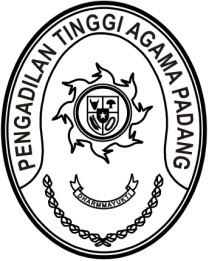 Nomor	:	Padang, 18 April 2024Sifat	: BiasaLampiran	: -Hal	: UndanganYth. Panitia Penilai ArsipAssalamu’alaikum Warahmatullahi Wabarakatuh.Dalam rangka akan dilaksanakannya kegiatan pemusnahan arsip di Pengadilan Tinggi Agama Padang, maka dengan ini kami mengundang Saudara untuk mengikuti Rapat Koordinasi Tim Penilai sesuai Surat Keputusan Ketua Pengadilan Tinggi Agama Padang nomor 1137/KPTA.W3-A/KA2.2.2/III/2024, yang InsyaAllah akan dilaksanakan pada:Hari/Tanggal	:	Jumat, 18 April 2024Pukul	:	14.00 WIB s.d. selesai Tempat	:	Ruang Command Center	   Pengadilan Tinggi Agama PadangDemikian disampaikan dan terima kasih.Wassalamu’alaikum Warahmatullahi Wabarakatuh.Ketua PanitaIsmail